Муниципальное автономное дошкольное образовательное учреждениег. Нижневартовск детский сад №80 «Светлячок»Конспект занятия по экологии в среднейгруппе«Улитка»Воспитатель:Перевозчикова Альбина АкрамовнаГ. Нижневартовск Улитка, улитка, выпусти рога! (занятие-модель для детей от пяти лет)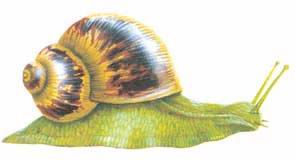 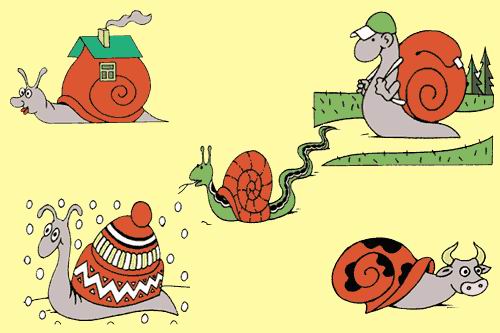 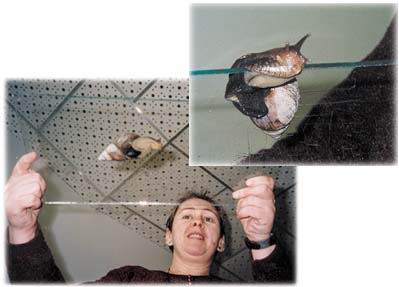 